地方教育發展基金會計資訊系統https://accounting.moe.gov.tw/帳號151561902	密碼Cc@8562619(含特殊符號，請注意大小寫不同)113.2.26更換密碼(僅供公務使用，帳密請務必保密)若遇每3個月需更換密碼，請洽會計室主任辦理提供各位同位查詢經費收支情形登入畫面操作步驟(IE或Google Chome皆適用)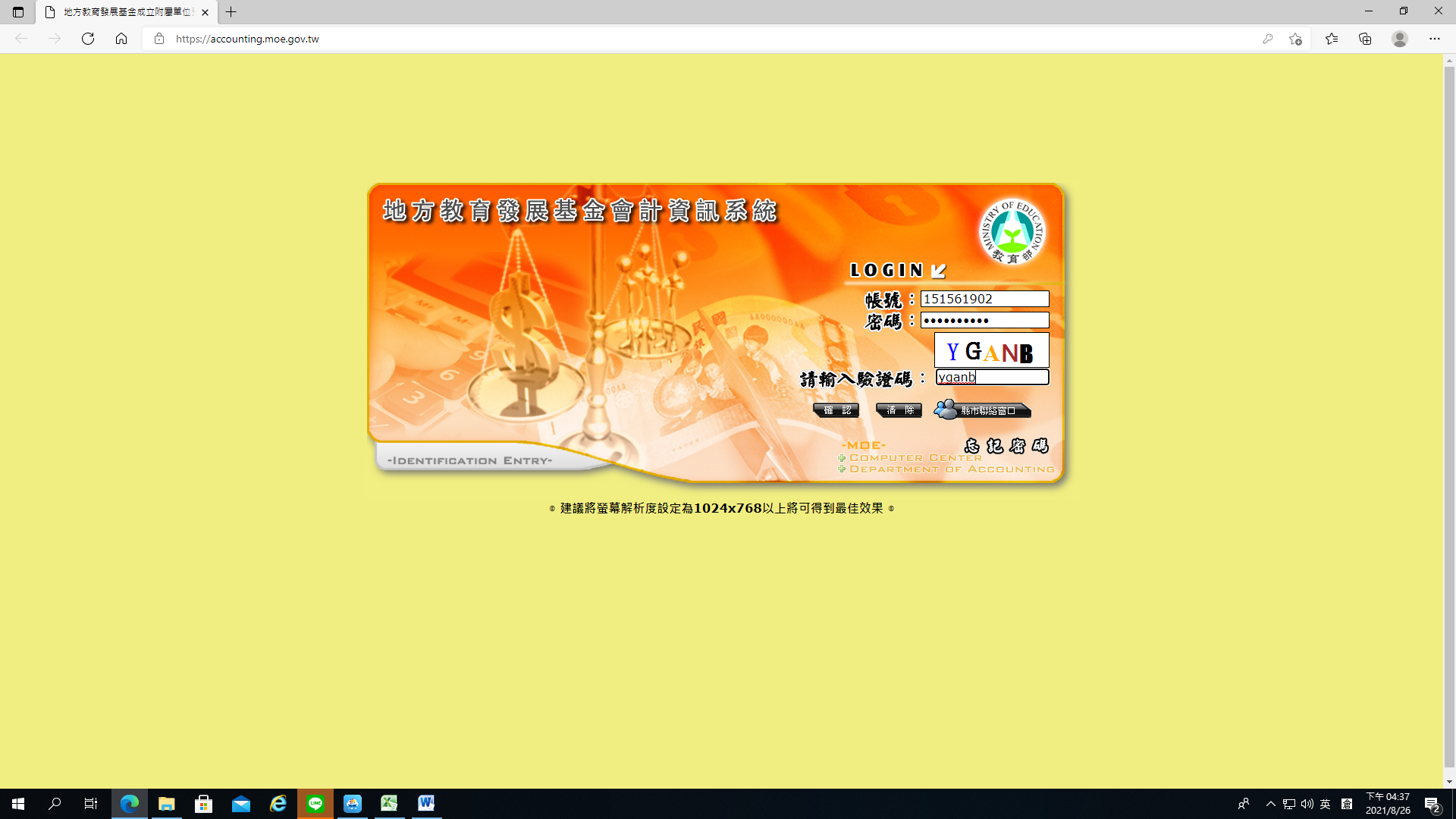 選擇查詢年度110年度→確認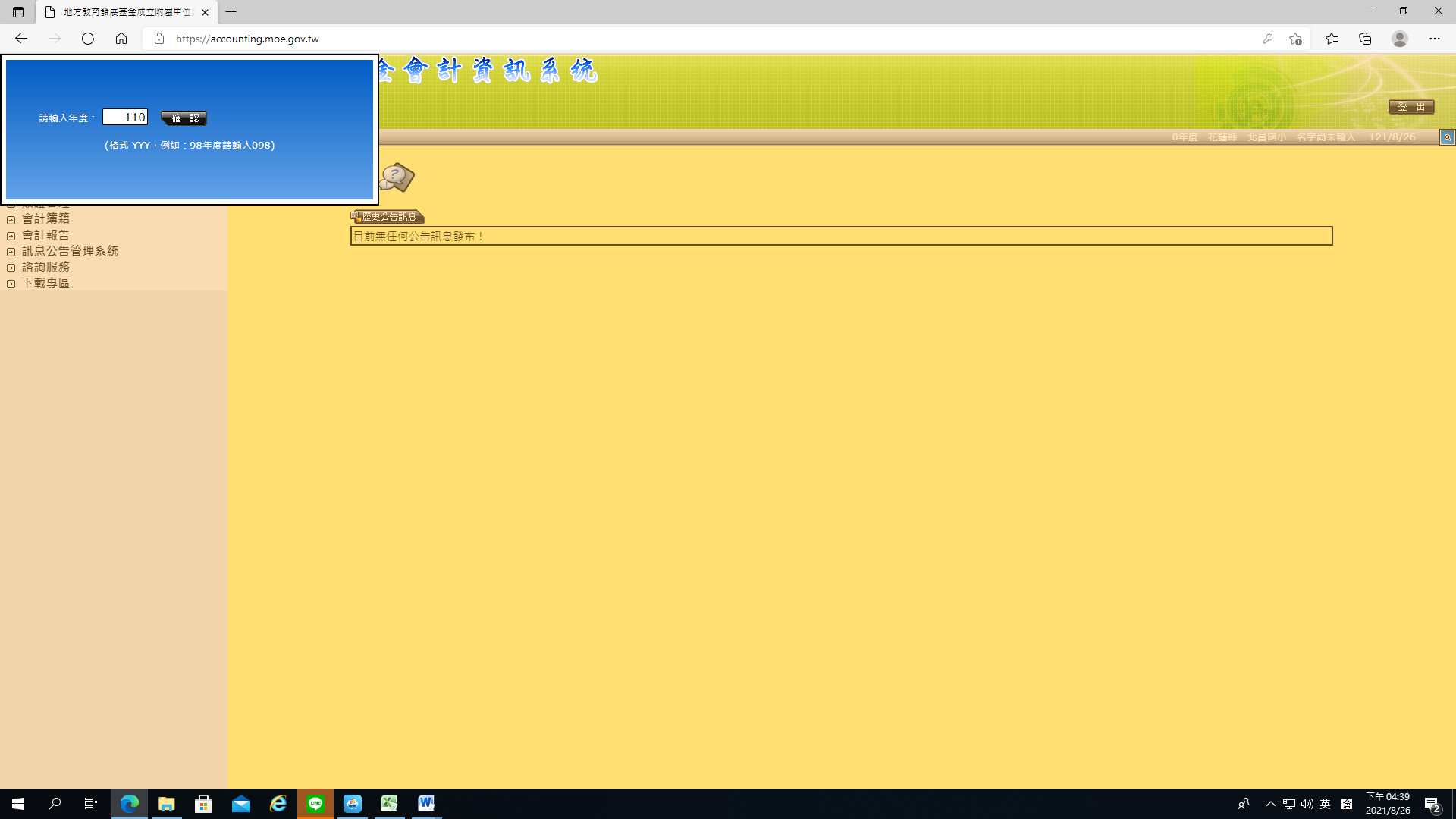 點選左側會計簿籍→明細分類帳查詢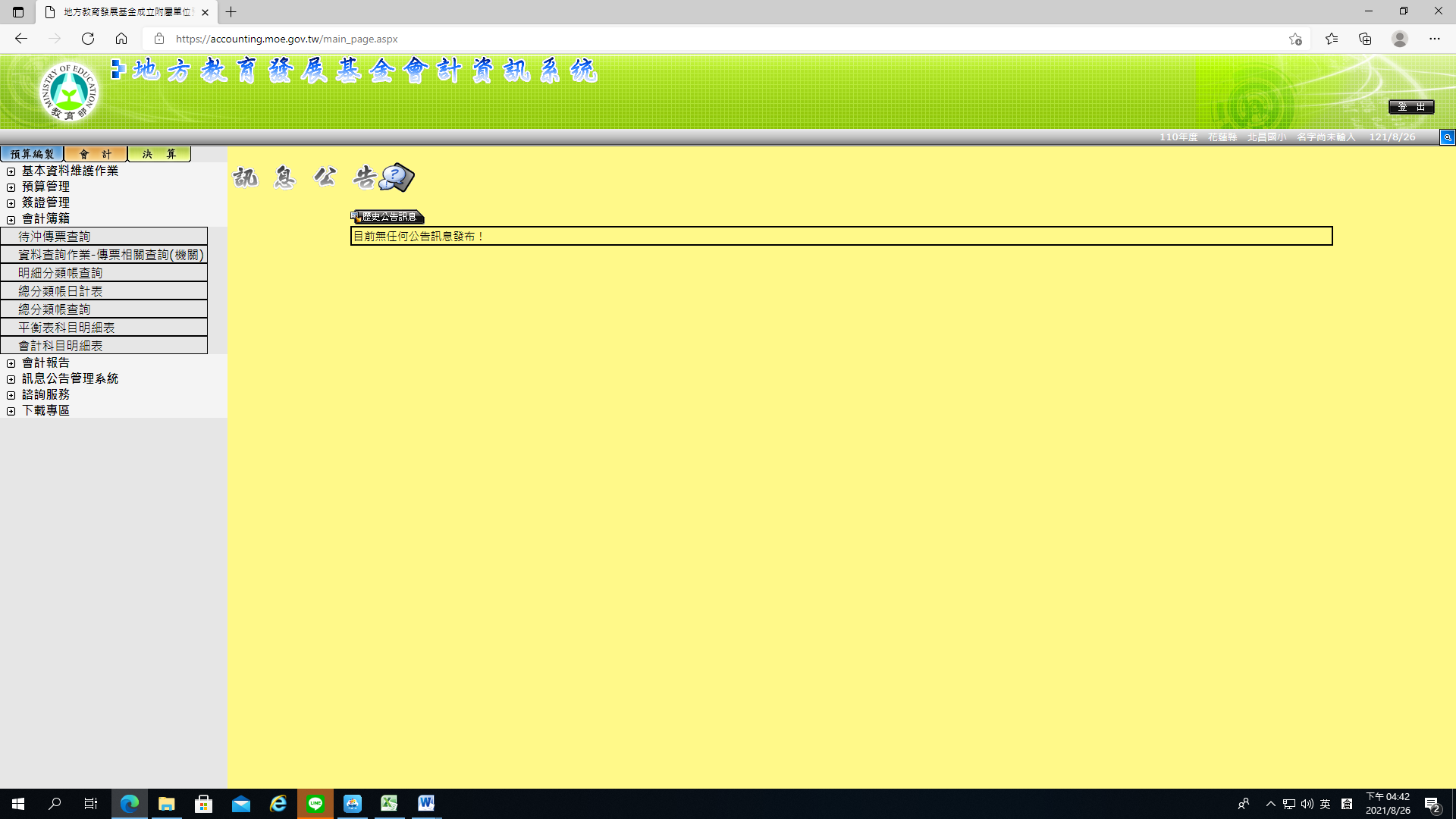 點選會計子目下拉式選單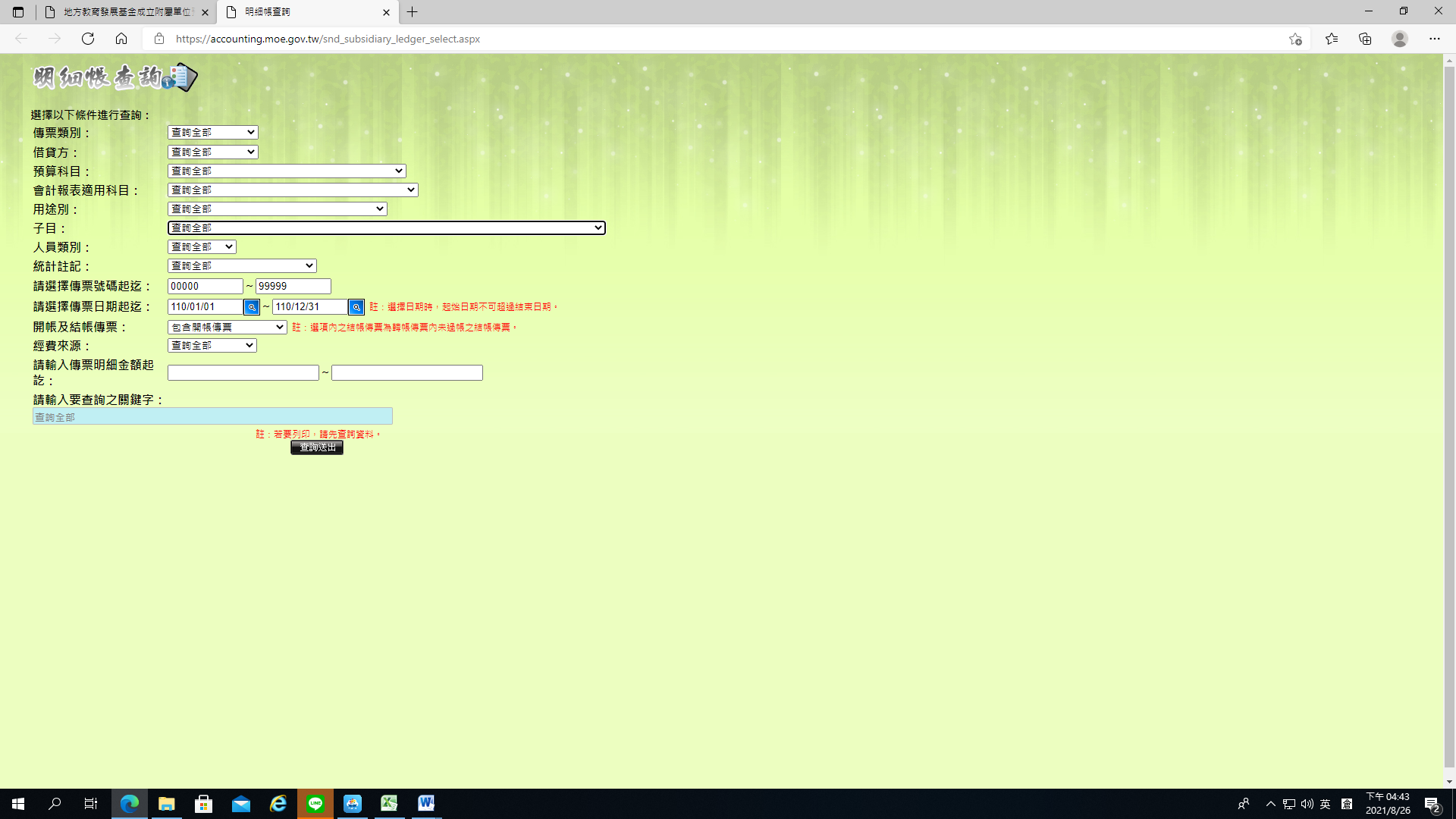 選擇子目編號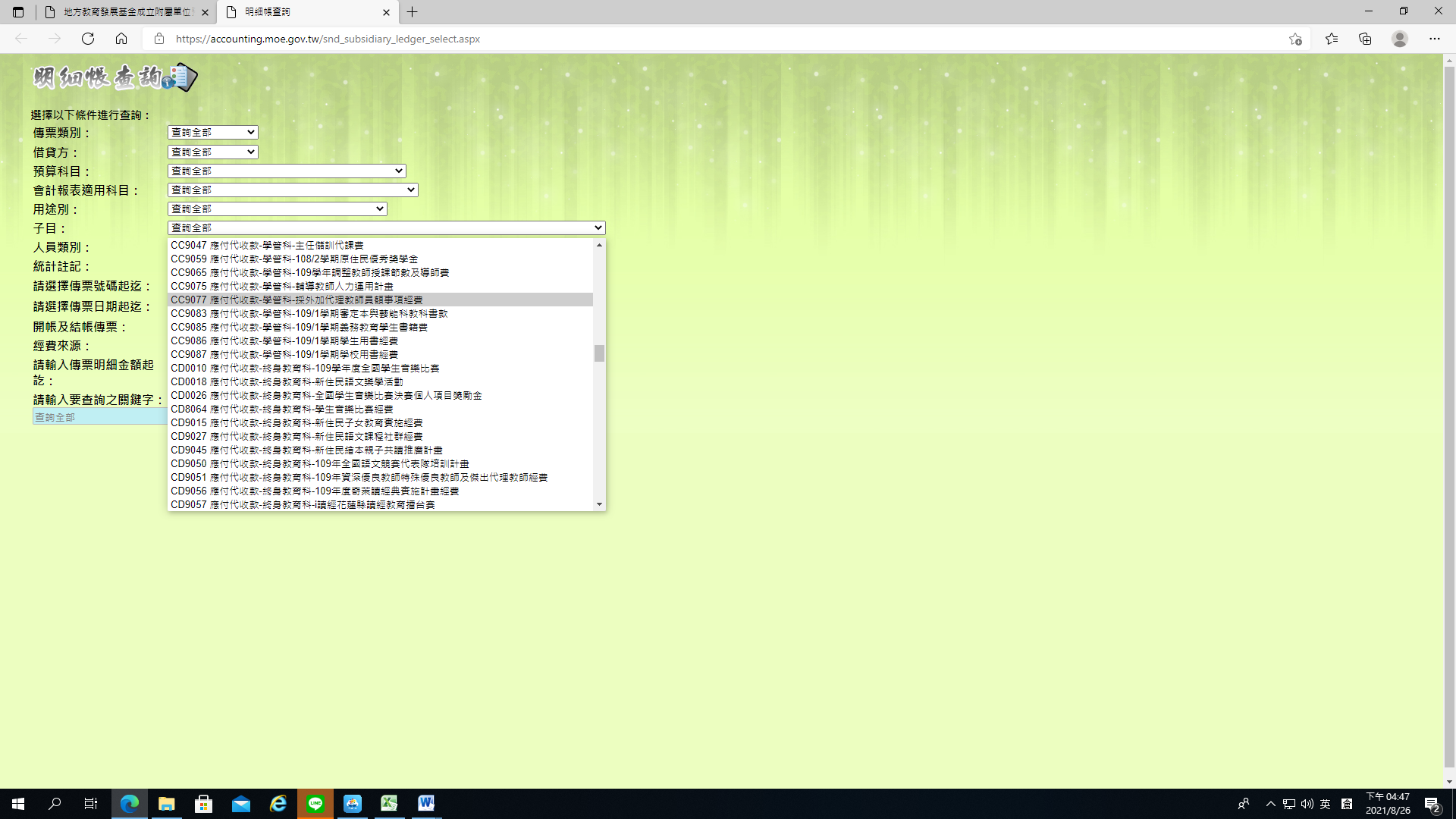 按查詢送出→列印→確認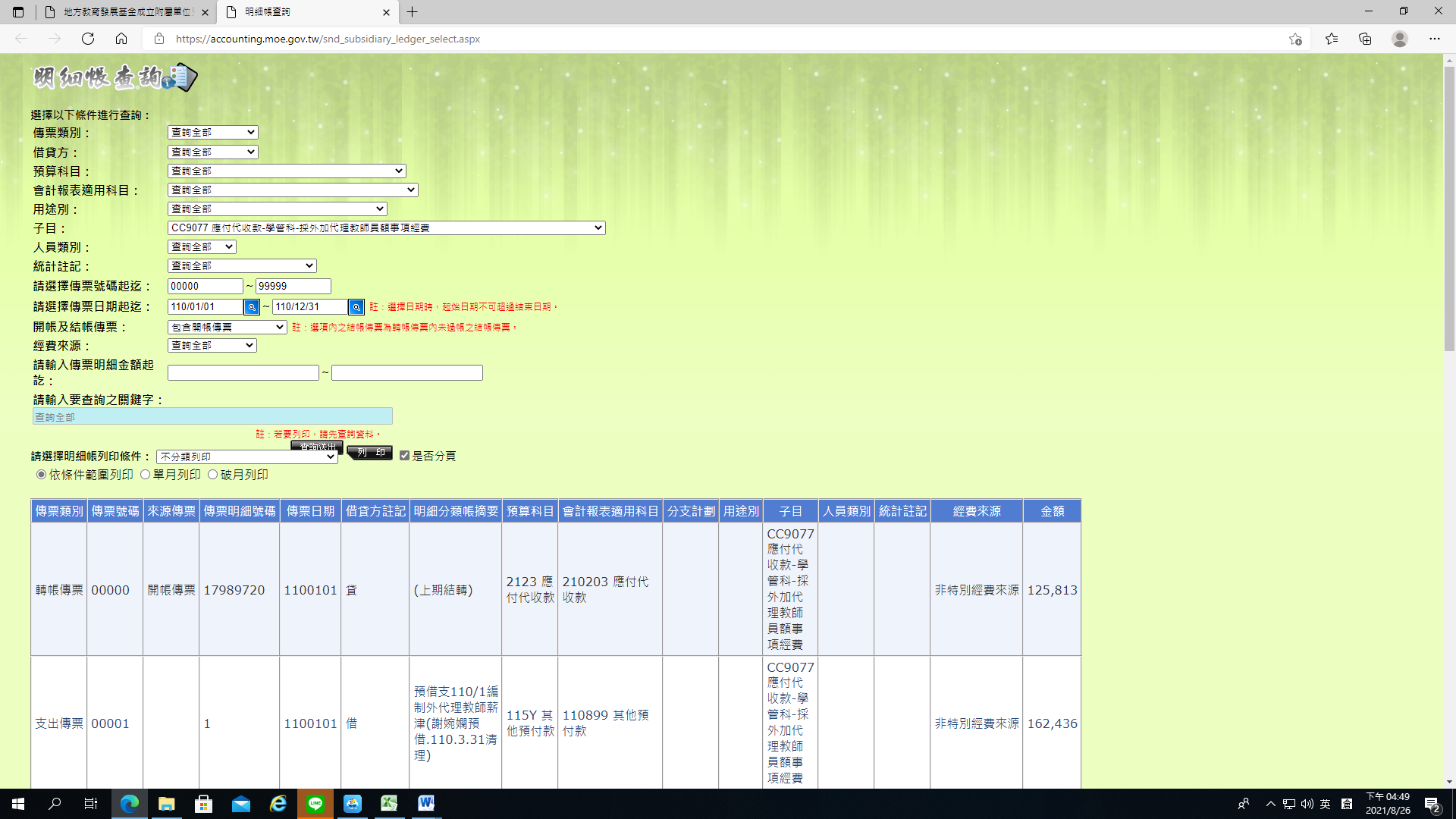 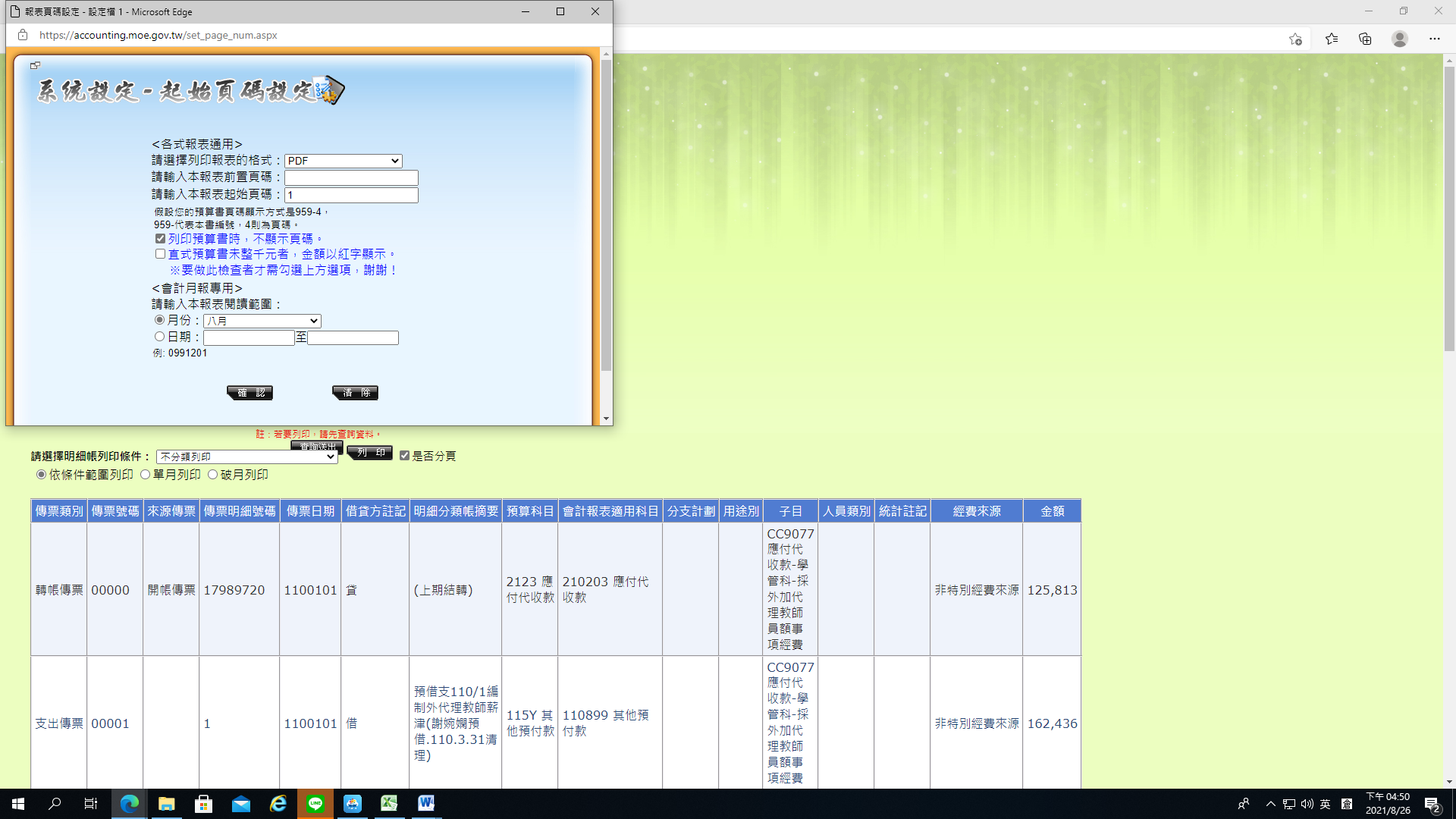 查得經費收支情形該會計子目如果有預借經費→第一頁會先顯示115Y其他預付款明細表(請忽略，請再往下捲)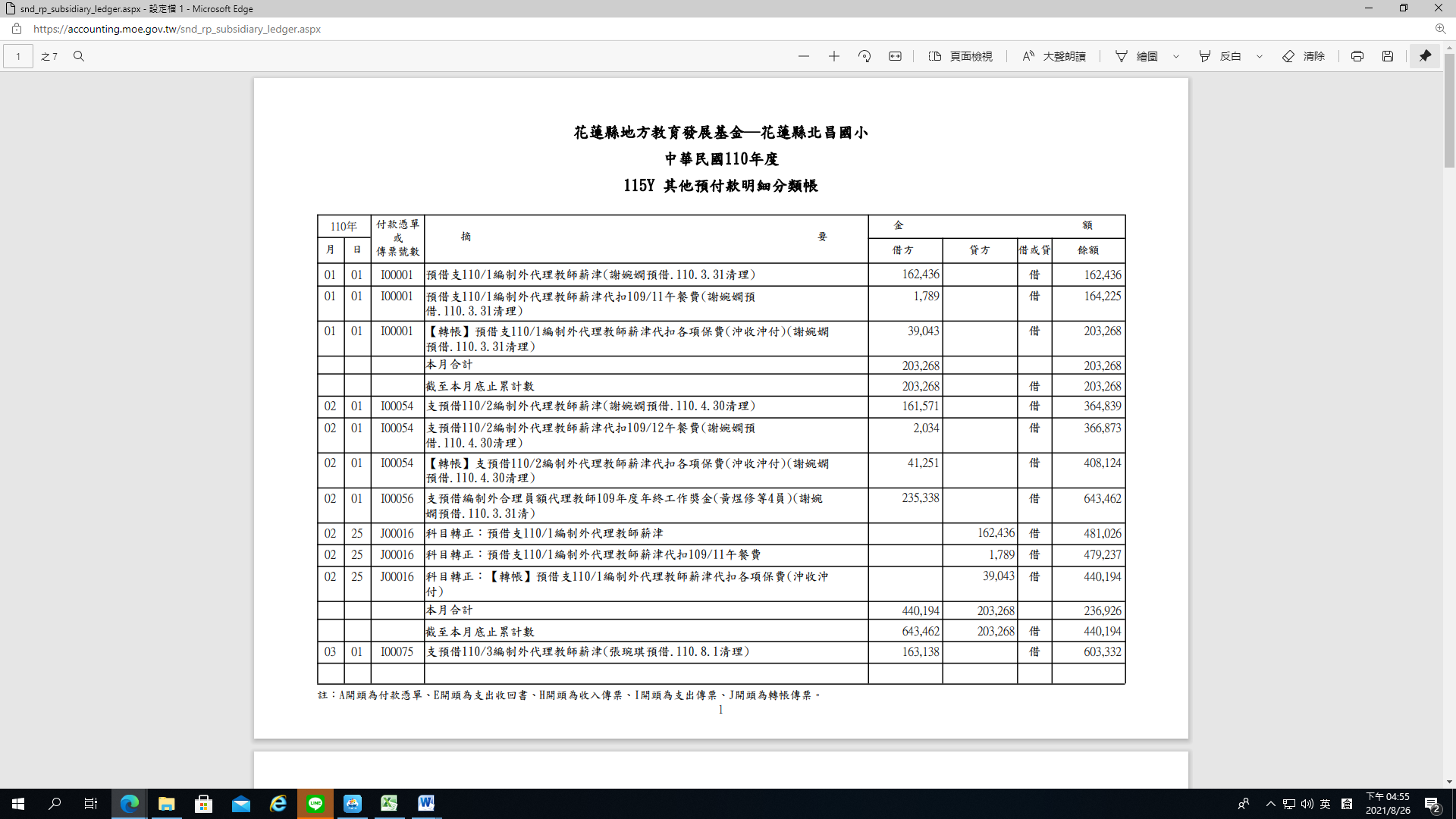 查詢2123應付代收款明細帳→依收支金額(貸方為收入，借方為支出)填入經費結報表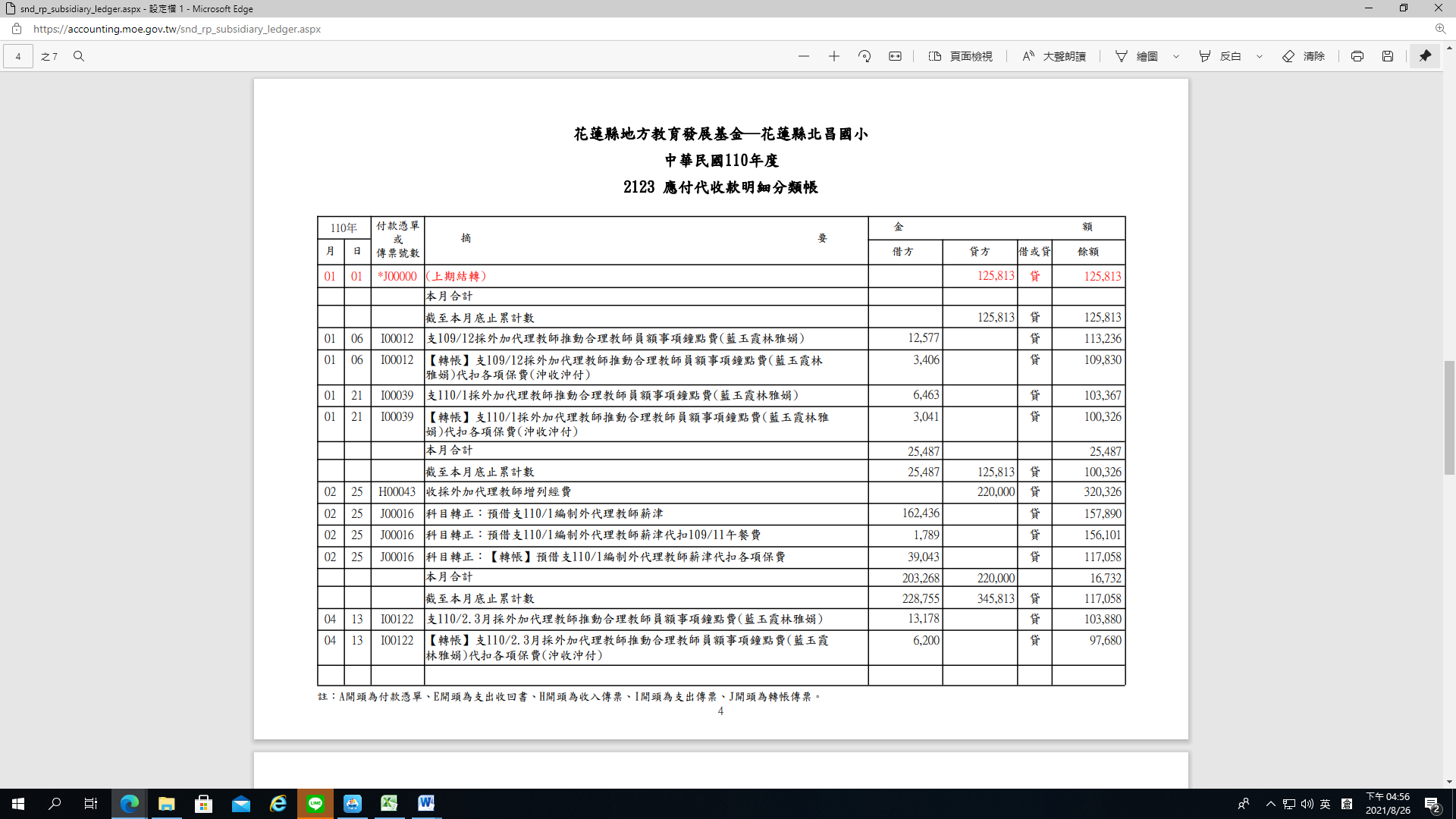 